Capacitação em Uso e Manejo de Animais de Laboratório da UFPEL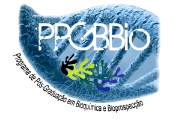 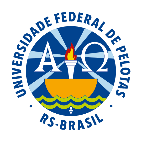 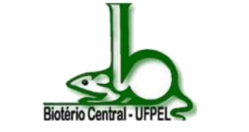 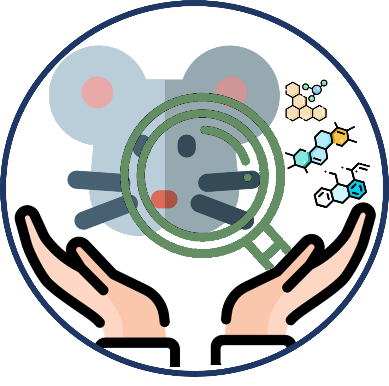 INSCRIÇÃO - MÓDULO TEÓRICO (25h)13 a 17 abril pelas manhãs – Auditório da FAEM (UFPel)Atenção:Enviar para o email capacitacaobioterioufpel@gmail.com os seguintes documentos:Ficha de inscrição (pdf)Comprovante de pagamento de inscrição Comprovante de matrícula/tipo de vínculo institucional (somente para alunos de graduação e pós-graduação) Dados PessoaisDados PessoaisNome Completo: Nome Completo: Nome para identificação no crachá: Nome para identificação no crachá: Instituição: Instituição: Curso de graduação ou de pós-graduação e matrícula:Curso de graduação ou de pós-graduação e matrícula:(     ) Estudante de graduação                           (     ) Estudante de Pós-graduação  (     ) Docente, pesquisador, aluno de pós-doutorado ou outro profissional(     ) Estudante de graduação                           (     ) Estudante de Pós-graduação  (     ) Docente, pesquisador, aluno de pós-doutorado ou outro profissionalVocê trabalha ou já trabalhou com experimentação animal? (  )sim (  ) Não Se sim, onde (ex. nome lab)?_________________Você trabalha ou já trabalhou com experimentação animal? (  )sim (  ) Não Se sim, onde (ex. nome lab)?_________________Você já possui alguma certificação para trabalhar com experimentação animal? (    ) sim  (    ) nãoVocê já possui alguma certificação para trabalhar com experimentação animal? (    ) sim  (    ) nãoVocê conhece o Biotério Central da UFPel? (    ) sim  (    ) nãoVocê conhece o Biotério Central da UFPel? (    ) sim  (    ) nãoRG: CPF: CONTATOCONTATOE-mail: E-mail: Telefone: Telefone: Taxas para inscriçõesEstudante de graduação: R$ 60,00Estudante de pós-graduação: R$ 100,00Docente, aluno de pós-doutorado, pesquisador ou outro profissional: R$200,00